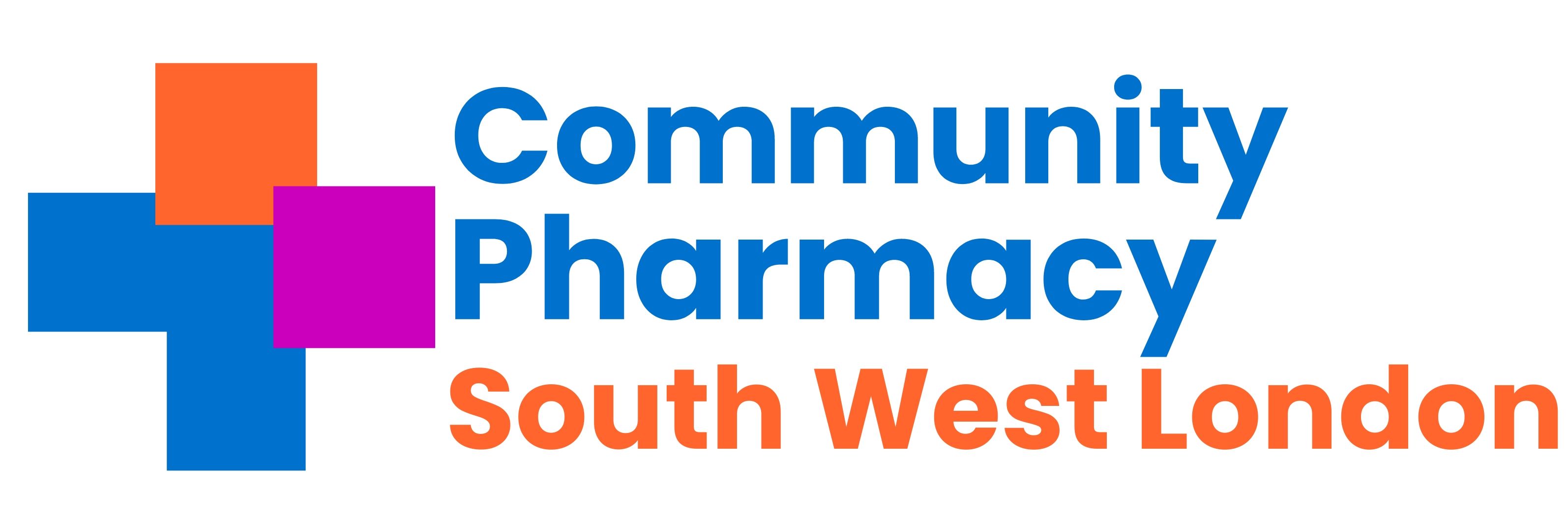 Community Pharmacy South West London Smoking Cessation ServiceMDT MeetingCommunity Pharmacy South West London Smoking Cessation ServiceMDT MeetingDate:Wednesday 17th April Time:8.00pm-9.00pmVenue:Virtual -  Click here to join the meetingNo.SectionLeadTimingPresentationAction Required1.Welcome & IntroductionsAP8.00-8.052.Service overviewCP requirements to deliver the serviceDTR/DT8.05-8.103. SWL Acute Trusts live on SCSNR8.10-8.154.Two Case studiesCP challenges and best practice sharing8.15-8.355.Actual Service Delivery: top tips and hintsDTR/NR8.35-8.506.AOB & Next stepsAll8.50-9.00